         25 қыркүйек куні  кітапханада 5 «Б» сынып оқушыларымен «Қазақ балалар әдебиетінің жазушылары» әдеби шолу өтті.
Қазақ балалар әдебиеті — балаларға арналып жазылған әдеби шығармалар. Балалар әдебиетінің негізгі мақсаттары: жас буынның сана-сезімін оятып, ақыл-ойын дамыту, оларды адамгершілікке, отан сүйгіштікке, т.б. ізгі мұраттарға баулу. Балаларға арналған кітап көрмесі үйымдастырылды:М.Мақатаев,С.Бегалин,М.Әлімбаев,Б.Соқпақбаевтың  т.б. жазушылардың шығармалары жинақталды, «Менің атым-қожа» атты филімінен үзінді көрсетілді, сұрақтар берілді.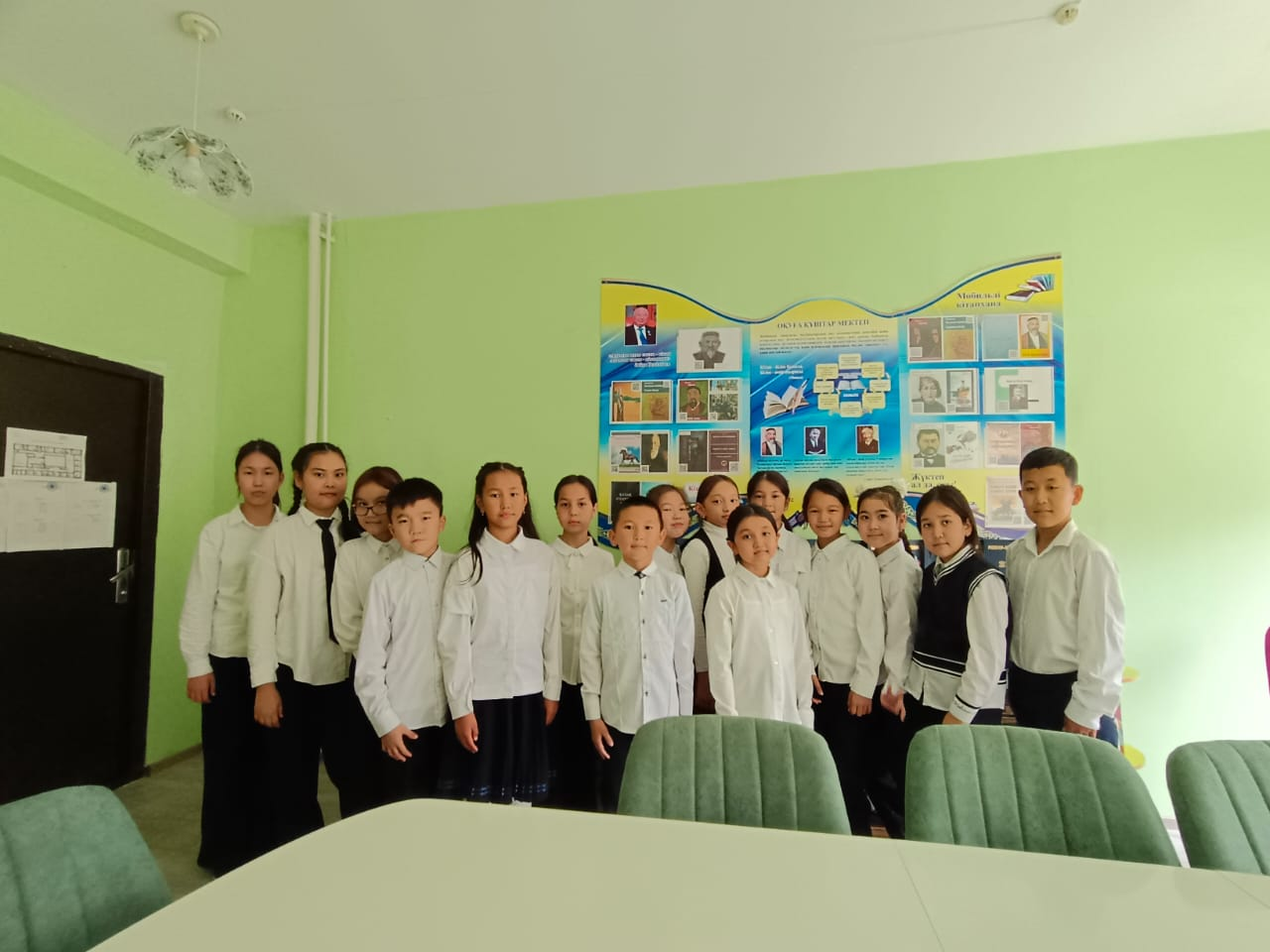 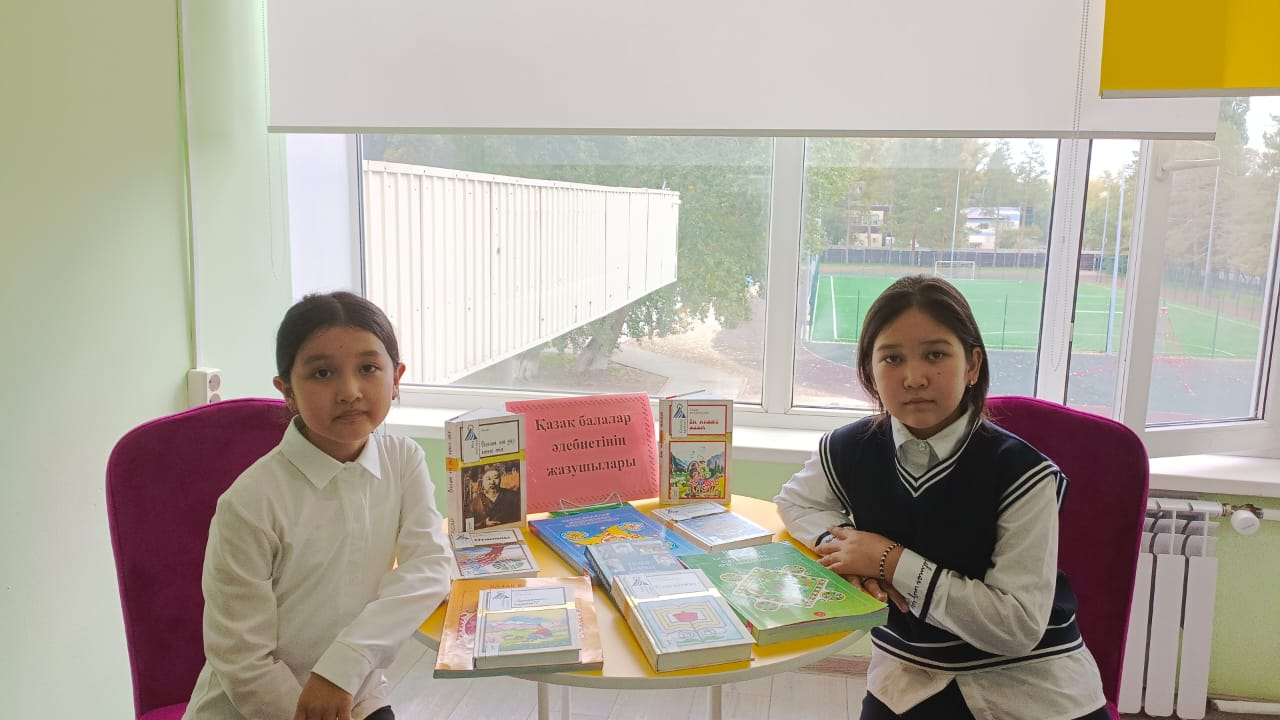 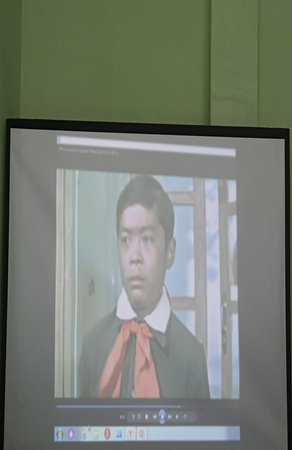 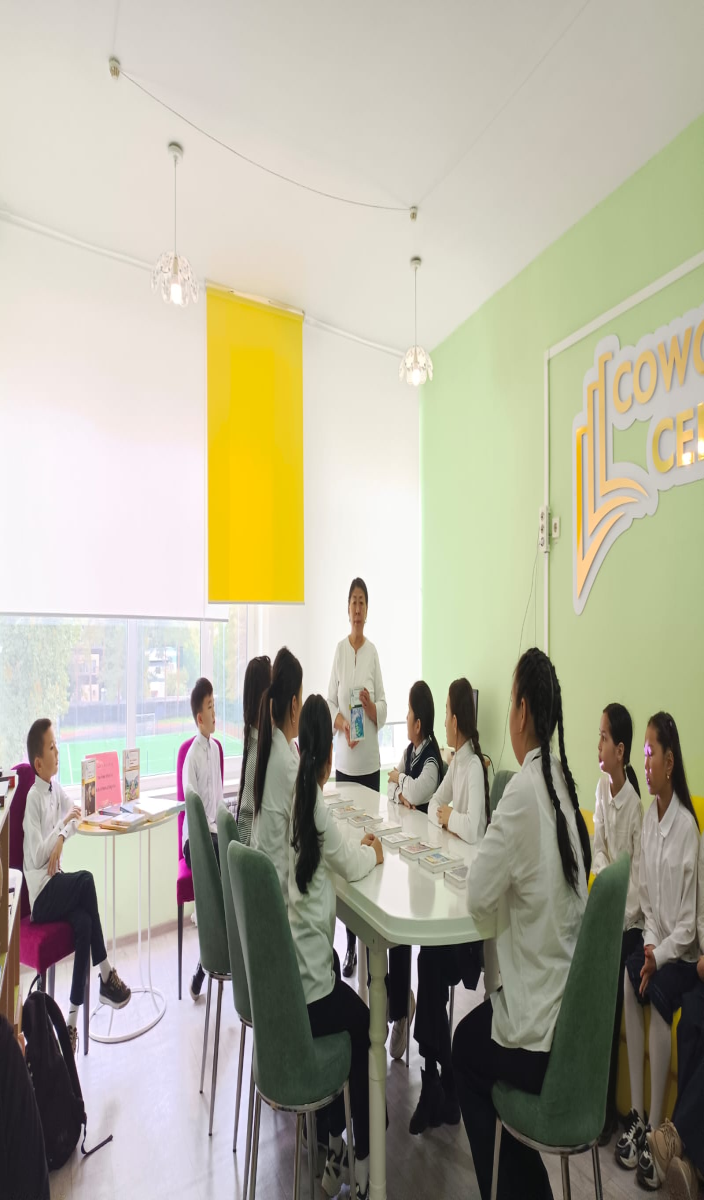 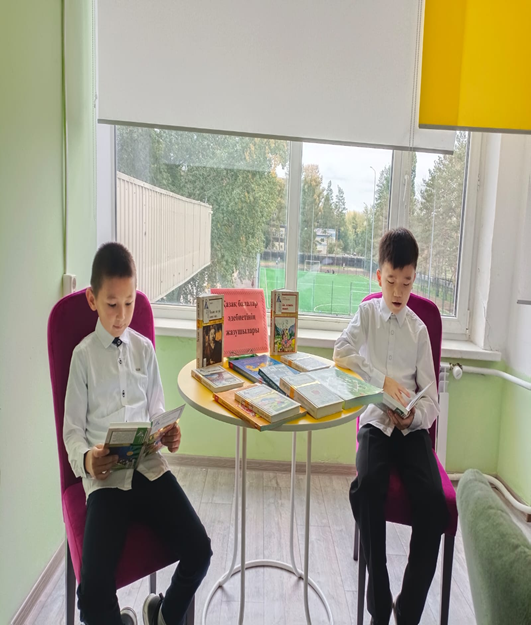 